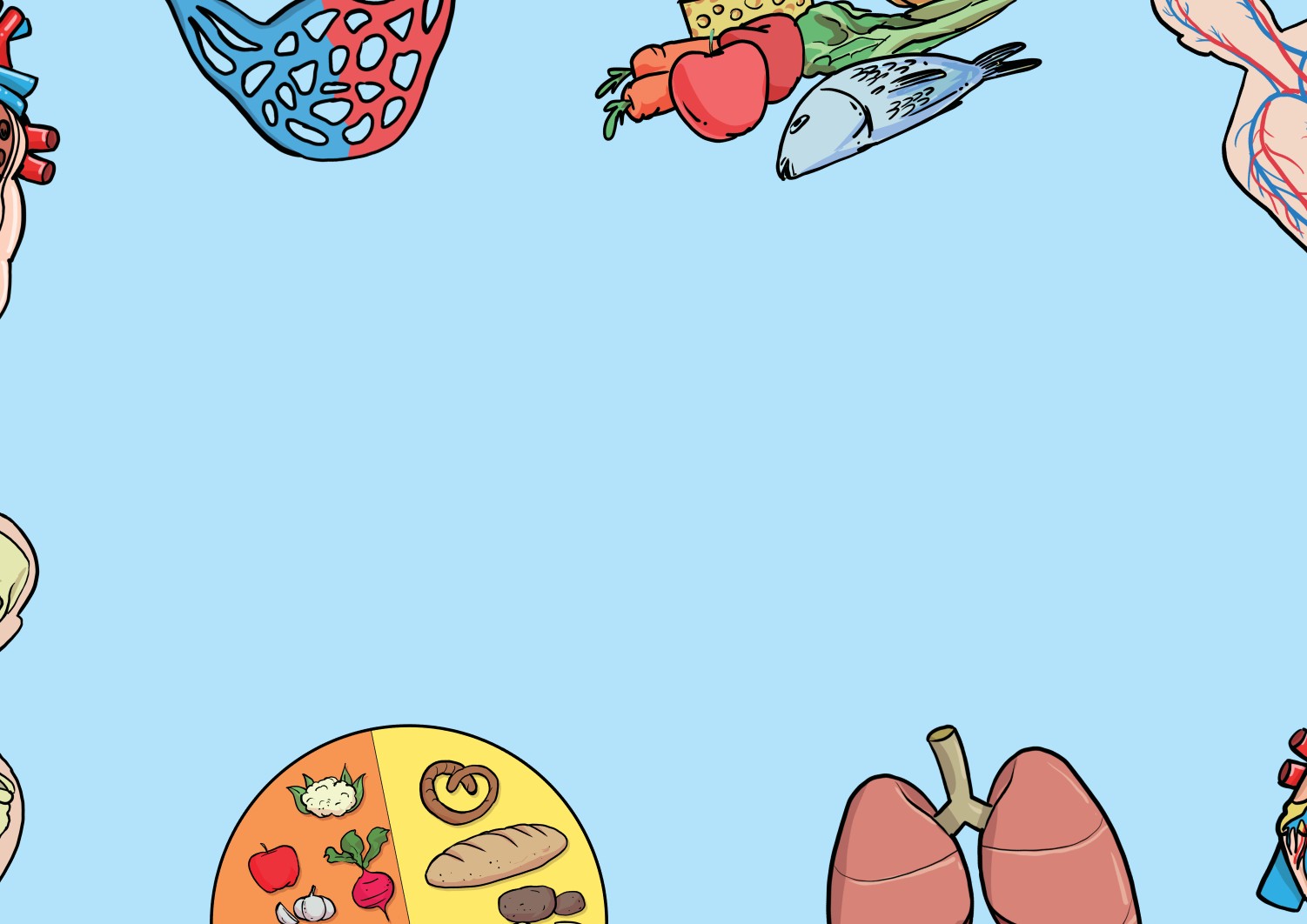 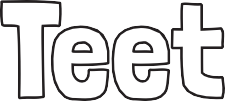 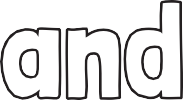 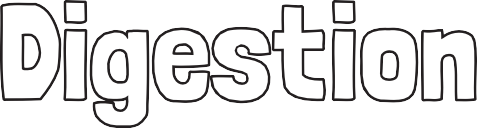 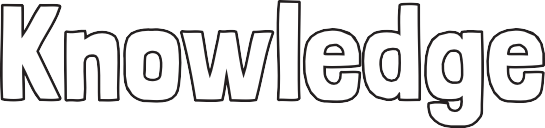 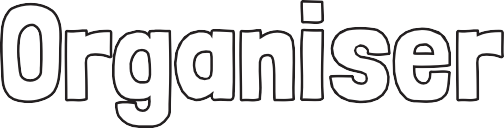 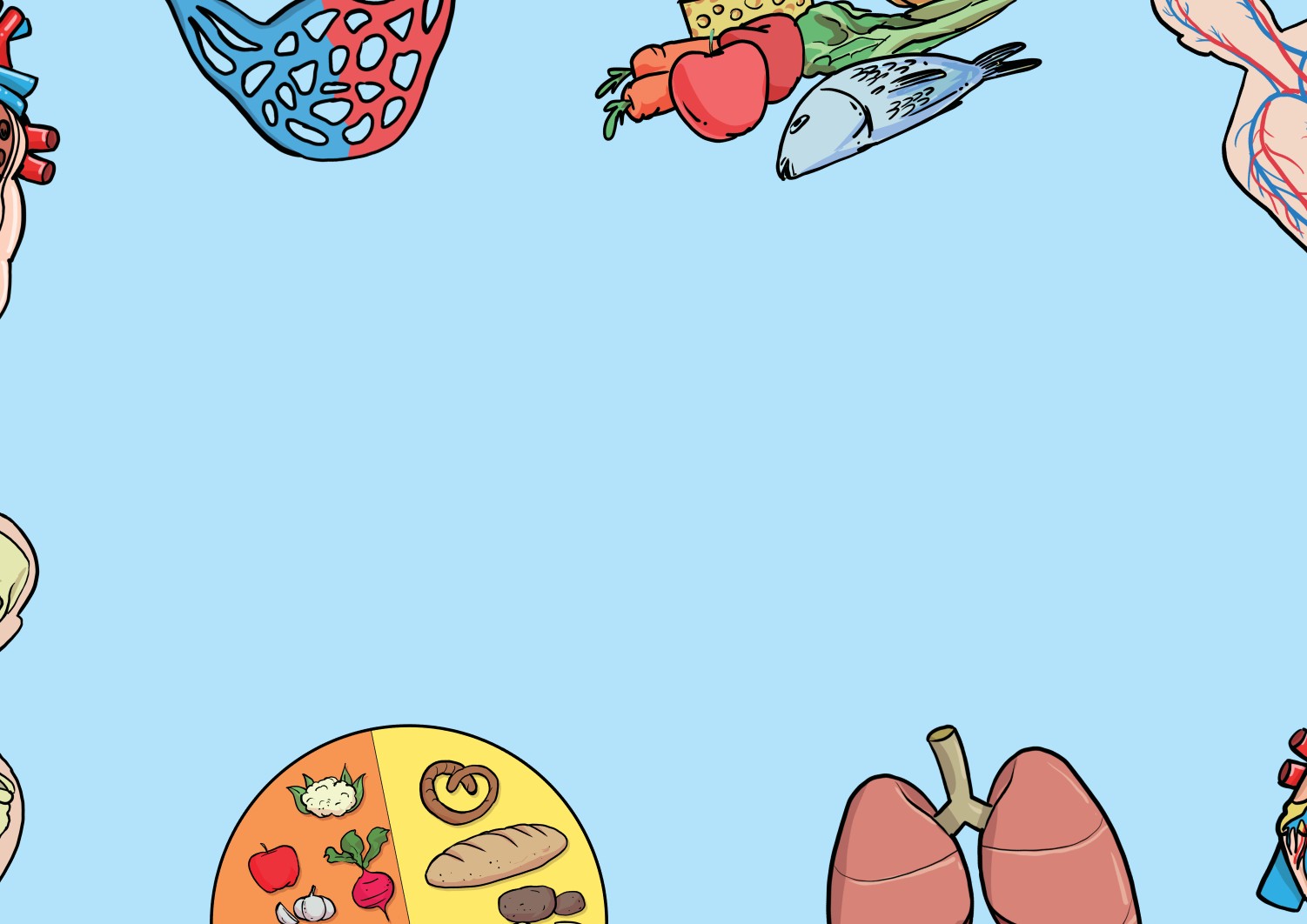 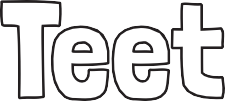 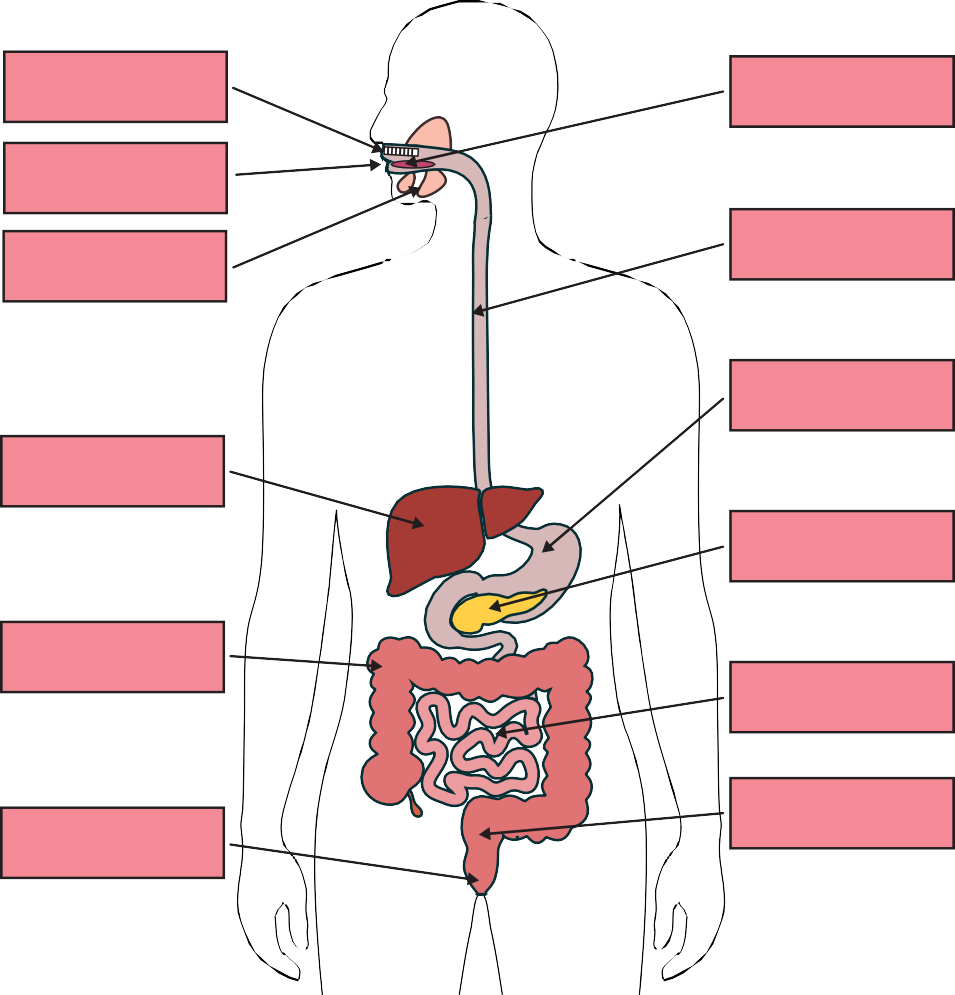 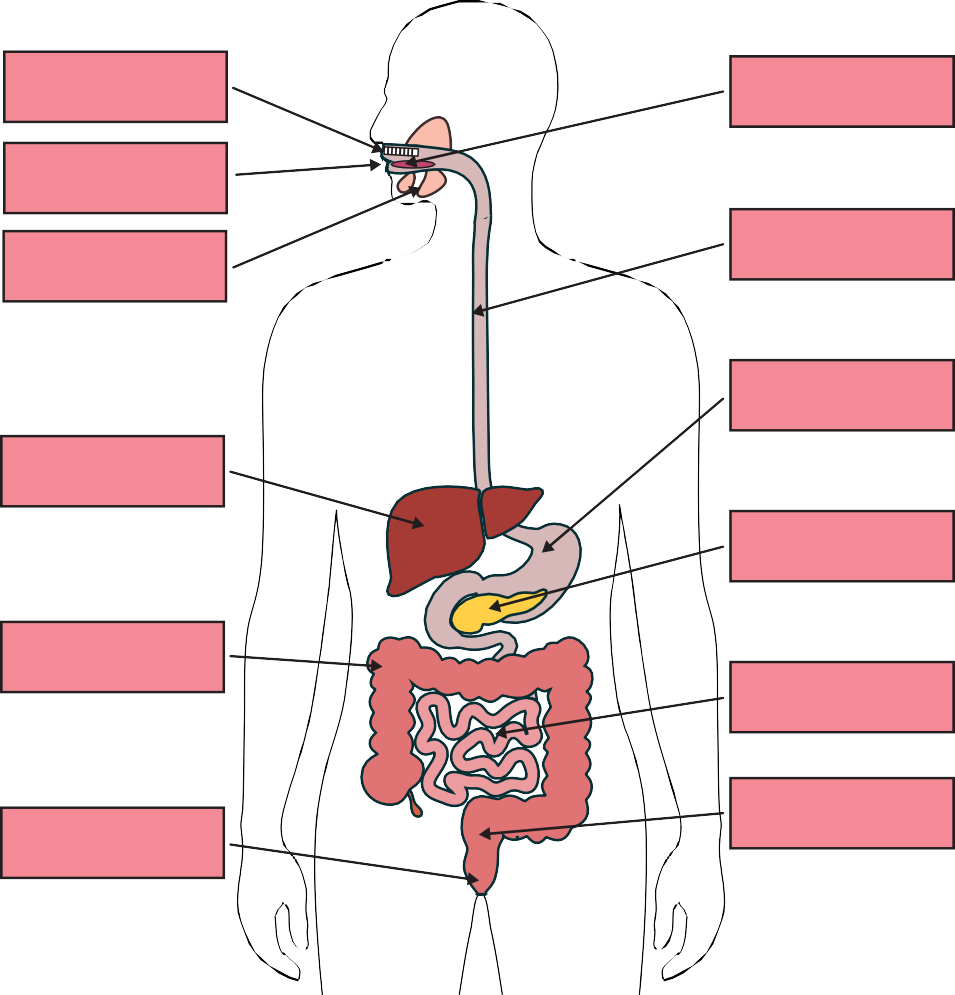 grammarsaurus.co.uk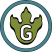 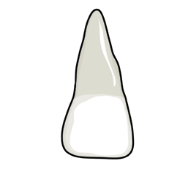 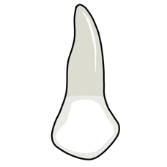 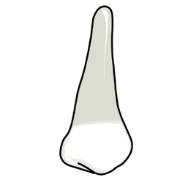 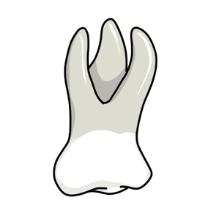 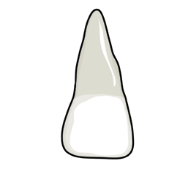 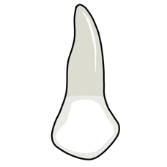 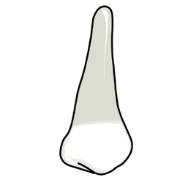 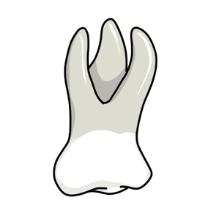 Teeth and their functions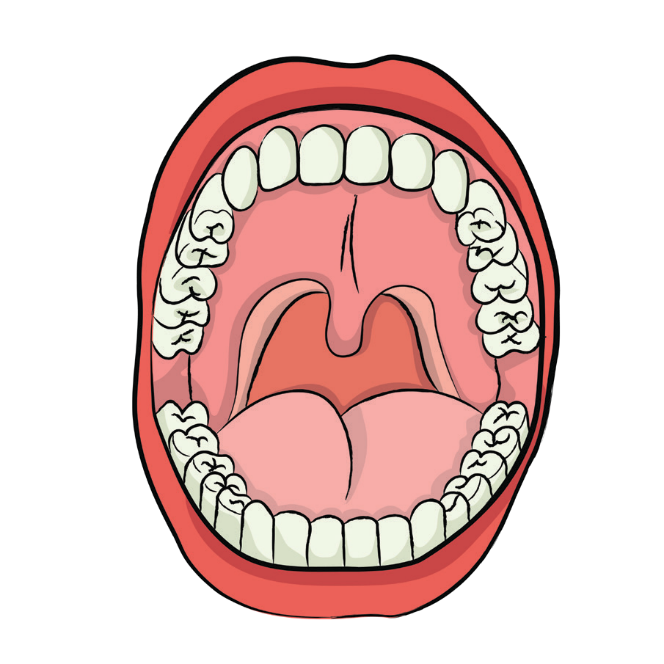 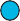 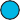 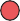 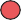 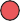 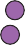 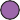 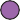 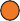 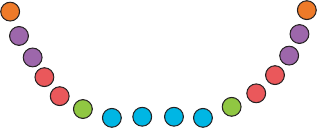 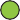 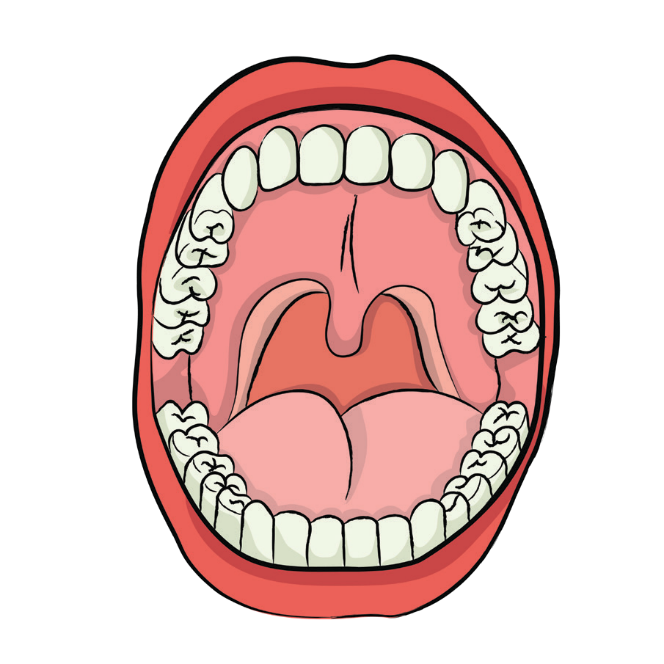 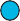 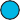 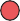 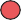 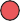 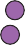 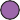 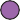 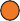 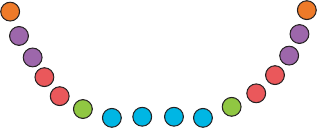 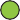 Incisors - We have eight incisors: four on the top jaw and four on the bottom. They are flat and are sometimes described as spade shape. These are the teeth we usually use first when eating. They are used  for biting and cutting food.Canines - We have four canines: two on the top jaw and two on the bottom. Our canines are pointy and sometimes referred to as ‘fangs’. We use our canines        to tear and rip our food.Pre-molars - We have eight premolars: four on the top jaw and four on the bottom. They are next to our canines. Our premolars are small and have a flat top.  They hold and crush our food.Molars - We have eight molars: four on the top jaw and four on the bottom. The molars towards the back of our mouths. They are our largest teeth and have a flat top. They are used to grind out food before we swallow it.Wisdom - When we get older, most of us will grow our wisdom teeth. We have four wisdom teeth. Our wisdom teeth are just an extra molar, so they help with grinding our food. We don’t necessarily need our wisdom teeth nowadays, and many people have them removed as our mouths aren’t big enough to house them!grammarsaurus.co.uk